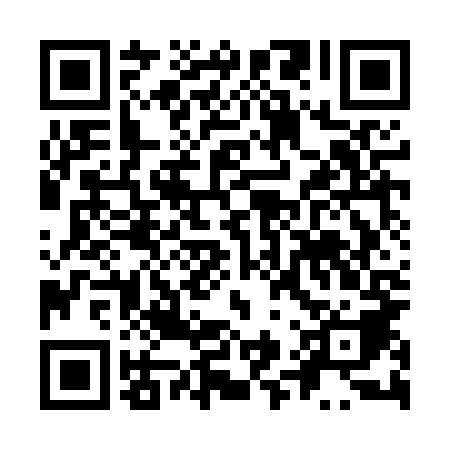 Ramadan times for Staniszow, PolandMon 11 Mar 2024 - Wed 10 Apr 2024High Latitude Method: Angle Based RulePrayer Calculation Method: Muslim World LeagueAsar Calculation Method: HanafiPrayer times provided by https://www.salahtimes.comDateDayFajrSuhurSunriseDhuhrAsrIftarMaghribIsha11Mon4:294:296:1912:074:015:565:567:3912Tue4:274:276:1712:074:025:575:577:4113Wed4:244:246:1512:064:045:595:597:4314Thu4:224:226:1212:064:056:016:017:4515Fri4:204:206:1012:064:076:026:027:4716Sat4:174:176:0812:064:086:046:047:4817Sun4:154:156:0612:054:096:066:067:5018Mon4:124:126:0412:054:116:076:077:5219Tue4:104:106:0112:054:126:096:097:5420Wed4:074:075:5912:044:136:116:117:5621Thu4:054:055:5712:044:146:126:127:5822Fri4:024:025:5512:044:166:146:148:0023Sat4:004:005:5212:044:176:166:168:0224Sun3:573:575:5012:034:186:176:178:0425Mon3:543:545:4812:034:206:196:198:0626Tue3:523:525:4612:034:216:216:218:0827Wed3:493:495:4312:024:226:226:228:1028Thu3:463:465:4112:024:236:246:248:1229Fri3:443:445:3912:024:256:256:258:1430Sat3:413:415:3712:014:266:276:278:1631Sun4:384:386:341:015:277:297:299:181Mon4:364:366:321:015:287:307:309:202Tue4:334:336:301:015:297:327:329:223Wed4:304:306:281:005:317:347:349:244Thu4:274:276:261:005:327:357:359:265Fri4:244:246:231:005:337:377:379:286Sat4:224:226:2112:595:347:387:389:317Sun4:194:196:1912:595:357:407:409:338Mon4:164:166:1712:595:367:427:429:359Tue4:134:136:1512:595:377:437:439:3710Wed4:104:106:1212:585:397:457:459:40